APPENDIX 2-6. Methomyl Species Sensitivity Distribution Analysis for Aquatic InvertebratesSSDs were fit to toxicity data for aquatic invertebrates exposed to methomyl.  EC50 values for “Immobility” were used as a proxy for mortality in addition to the mortality LC50 values. Five distributions were tested and the gumbel distribution was found to provide the best fit. The results from the pooled aquatic invertebrate SSD were used to represent saltwater and freshwater taxa. This decision was based on the AICc weight, confidence limits for the different distributions (especially around the HC05) and by visually examining the distributions and their consistency with the toxicity data. The fifth percentile of the SSD (abbreviated HC05 where “HC” stands for “hazard concentration”) is used to calculate mortality thresholds representing effects to listed species of aquatic invertebrates. The comparison of mortality thresholds (Table 1) or effects (immobility) concentrations for pooled aquatic invertebrates and freshwater aquatic invertebrates, demonstrate that there is little variation between the two distributions. Therefore, the gumbel distribution for pooled aquatic invertebrates was determined to be the best fit for the methomyl toxicity dataset (Figure 3). Important summary statistics from the fitted SSDs are provided below in Table 1.  Detailed results follow.Table 1. Summary statistics for the maximum likelihood log-gumbel SSDs fit to methomyl test results.1 UCp=projections of the upper confidence limit of the HC05 onto the cumulative distribution function of the fitted distribution.DataData used to derive SSDs are from literature that passed the ECOTOX quality screen (catalogued in APPENDIX 2-2) and data from unpublished, registrant-submitted studies. Those data are detailed in Table 9 (end of document). The EC/LC50 values that were included in the analysis were all mortality or immobility endpoints from either 48 or 96-hour tests with technical grade active ingredient.  Table 2 provides the distribution of the test results and the number of species represented.  Since only 4 saltwater species were tested, there were insufficient data to derive a separate saltwater invertebrate SSD.Table 2. Distribution of test results available for methomyl.Fig. 1 shows the distribution of test results among subsets of invertebrate test results. In general, most species have been tested once, with only one species tested 4 times. 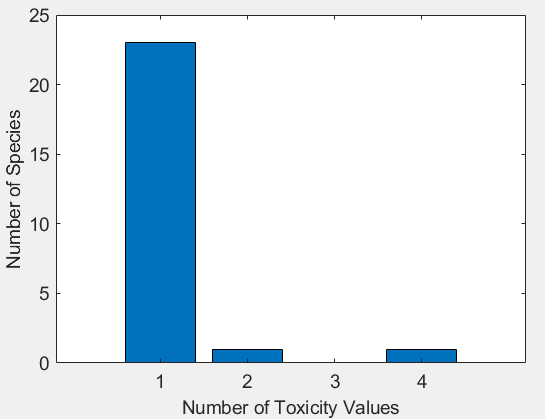 Figure 1. Distribution of test results among taxa in all methomyl test results.Five potential distributions for the Methomyl data were considered (log-normal, log-logistic, log-triangular, log-gumbel, and Burr).  To fit each of the first four distributions, the toxicity values were first common log (log10) transformed. Finally, effect thresholds and five quantiles from the fitted SSDs (HC05, HC10, HC50, HC90, HC95) were calculated and reported. Comparison of distributions using AICcAkaike’s Information Criterion corrected for sample size (AICc) was used to compare the five distributions for both datasets, the freshwater dataset versus the full dataset combining freshwater and saltwater tests.  For this comparison all SSDs were fit using maximum likelihood. For pooled aquatic invertebrates, the majority of the weight is attributed to the gumbel, and burr distributions (with <10% each attributed to logistic, normal, and triangular distributions; Table 3). A similar pattern is observed for freshwater aquatic invertebrates (Table 4).Based on the AICc ranking (i.e., lowest AIC value and largest Weight), for all five datasets, AICc suggested that the gumbel distribution provided the best fit (Tables 3 and 4).Table 3. Comparison of distributions for pooled aquatic invertebrate toxicity data for methomyl.Table 4. Comparison of distributions for freshwater invertebrate toxicity data for methomyl.Comparison of SSDs for Pooled Aquatic Invertebrates and Freshwater Aquatic InvertebratesThe gumbel SSDs for pooled aquatic invertebrates and for freshwater aquatic invertebrates were plotted to determine whether there was a difference in the distributions. Figure 1 demonstrates that there is little variation between the two distributions, which is expected since the pooled aquatic invertebrate SSD has only 4 additional values (saltwater species data) than the freshwater invertebrate SSD.Figure 1. Log-gumbel SSDs for freshwater and pooled aquatic invertebrate test results, showing overlap of confidence limit coverage of the separate freshwater and saltwater results.Goodness of fit & UncertaintyTo test goodness-of-fit, all five distributions were fit to two datasets (pooled and freshwater toxicity data) and bootstrap goodness-of-fit tests with 5,000 bootstrap replicates were used.  Three different fitting methods (maximum likelihood, moment estimators, and graphical methods) were used, though, not all methods are available for all distributions.  Tables 5 and 6 give results of these fitting exercises.  For the pooled invertebrate SSD, the p-value for the Triangular distribution is <0.05, indicating that this SSD is not a good fit for the available data (Table 5). For the freshwater invertebrate SSD, the p-value for the Triangular and Weibull distributions are <0.05, indicating that these SSDs are not a good fit for the available data (Table 6).  In general, the gumbel distribution (determined to be the best by AICc), and along with the burr distribution had the highest HC05 values, though HC05 values, as well as their standard errors and coefficients of variation, were fairly similar among the distributions for pooled and freshwater data (Tables 5 and 6; Figures 2 and 3). Additionally, the gumbel distribution had the highest AIC weight.Table 5. Range of HC05 values for methomyl SSDs fit to all invertebrates.1ML=maximum likelihood, MO= moment estimators, and GR=graphical methodsLCp and UCp=projections of the confidence limits of the HC05 (LCx and UCx) onto the cumulative distribution function of the fitted distribution.Table 6. Range of HC05 values for methomyl SSDs fit to freshwater invertebrates.1ML=maximum likelihood, MO= moment estimators, and GR=graphical methodsLCp and UCp=projections of the confidence limits of the HC05 (LCx and UCx) onto the cumulative distribution function of the fitted distribution.Another step to assess goodness-of-fit was to visually inspect the fit for evidence of problems.  Figures 4 and 5 below plot the data points against the fitted SSDs for pooled and freshwater test results.  These plots suggest that the gumbel distribution is a good fit for the empirical data, especially around the HC05 and HC50 values (which are used as thresholds in the BE).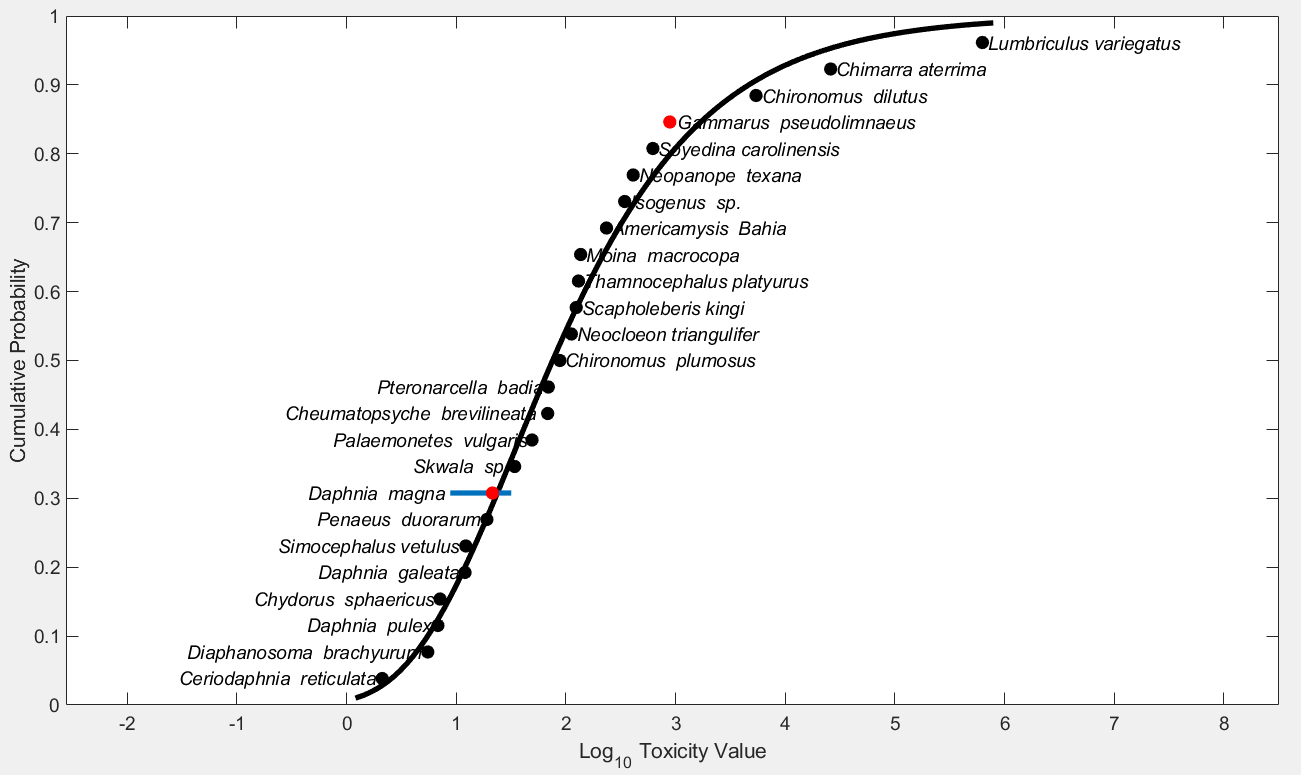 Figure 2. Log-Gumbel SSD for methomyl toxicity values for pooled invertebrates. Black points indicate single toxicity values. Red points indicate average of multiple toxicity values for a single species.  Blue line indicates full range of toxicity values for a given species.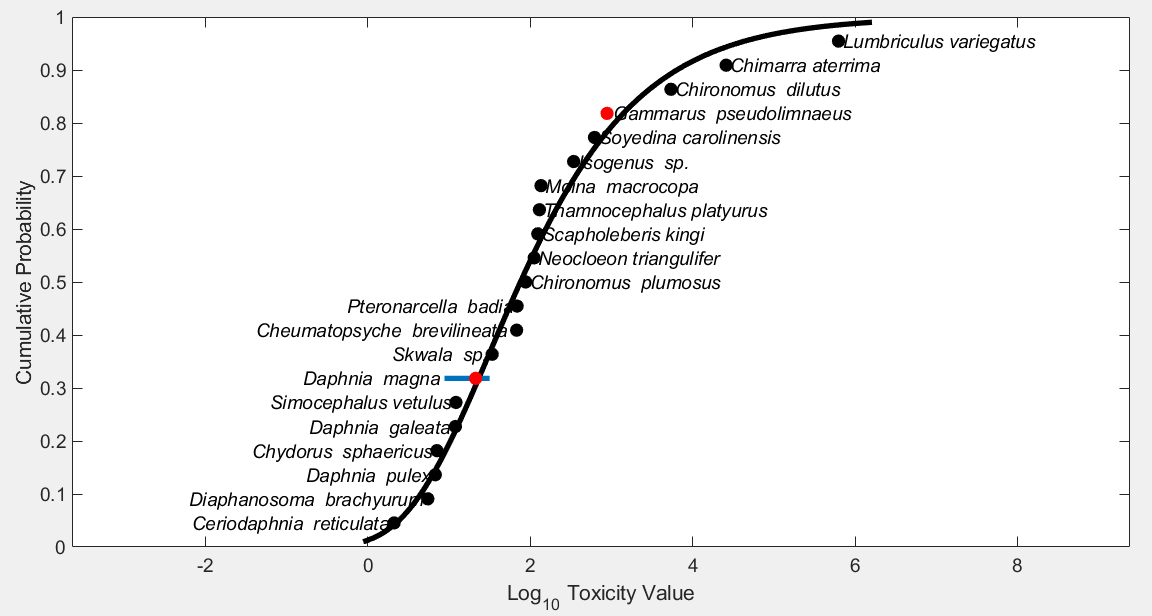 Figure 3. Log-gumbel SSD for methomyl toxicity values for freshwater invertebrates. Black points indicate single toxicity values. Red points indicate average of multiple toxicity values for a single species.  Blue line indicates full range of toxicity values for a given species.Calculation of other quantilesTables 7 and 8 provide estimates of the HC05 as well as other quantiles of the fitted SSDs.Table 7.  Estimated quantiles of the fitted SSDs for all invertebrate toxicity tests for methomyl.Table 8.  Estimated quantiles of the fitted SSDs for freshwater invertebrate toxicity tests for methomyl.Table 9 provides all of the available EC/LC50 values (based on immobility and mortality) for aquatic invertebrates (within the 24 or 48 hour timeframe-unless otherwise noted).  These data sets are the same as reported in the effects characterization and provide additional data for the formulated products.  Values that were included in the SSD (i.e., TGAI) are marked with an *.  Table 9. Available median lethal concentration (LC50) data for aquatic invertebrates exposed to methomyl as TGAI or formulation.* Indicates study was conducted with TGAI and value used to derive SSD. NA = Studies are acceptable for ECOTOX but have not been formally reviewed by EFED scientists.   1 Methomyl formulation H-8385 (24% active ingredient, E.C.).2 RED says this is methomyl formulation H-7946 (90% a.i.).3 No definitive LC50 data available for mollusks; one available study (Ward and Boeri, 1991; MRID 42074601), was not used in SSD because EC50 is for shell deposition, rather than mortality, and objective was to compare only similar endpoints. In addition, that data point was non-definitive.StatisticPooled ResultsFreshwater ResultsGoodness of fit P-value0.9200.731CV of the HC050.6100.806UCp1 of the HC0510.910.8HC053.943.28HC106.705.76HC5075.574.9HC9033804190HC951440019500MediaTest resultsSpeciesAll2925Freshwater2521Saltwater44distributionAICc∆AICcWeightHC05gumbel358.600.6993.94burr361.32.640.1873.94logistic362.84.190.0861.31normal365.26.630.0251.31triangular369.811.10.0030.81distributionAICc∆AICcWeightHC05gumbel306.500.6933.28burr309.32.800.1713.29logistic310.74.170.0860.89normal312.35.720.0400.98triangular314.98.400.0100.70DistributionMethod1HC05SECVLCpUCpPnormalML1.312.111.610.2777.650.144normalMO1.191.731.460.226.350.111normalGR1.011.301.290.1064.560.074logisticML1.311.841.410.2346.830.824logisticMO1.262.181.720.1718.110.264logisticGR0.8251.101.340.0433.750.150triangularML0.8062.893.580.278.080.001triangularMO1.091.571.430.2555.590.054triangularGR1.131.531.350.2005.320.049gumbelML3.942.400.6101.8110.90.920gumbelMO3.082.490.8080.83310.40.929gumbelGR2.181.660.7600.3676.650.584burrML3.942.540.6461.6311.50.898DistributionMethod1HC05SECVLCpUCpPnormalML0.9772.232.280.1627.560.120normalMO0.8671.992.300.1176.660.094normalGR0.6731.211.800.0464.210.068logisticML0.8911.972.210.1206.410.501logisticMO0.9252.442.640.0928.300.188logisticGR0.5340.981.840.0163.230.129triangularML0.7022.814.010.2098.770.007triangularMO0.7921.812.290.1385.750.058triangularGR0.7731.351.740.0964.390.046gumbelML3.282.650.8061.3910.80.731gumbelMO2.422.781.150.56410.60.845gumbelGR1.561.621.030.1845.990.514burrML3.292.640.8031.1610.90.668DistributionMethodHC05HC10HC50HC90HC95normalML1.313.54119.74.04e+031.10e+04normalMO1.193.30119.74.35e+031.20e+04normalGR1.012.89119.74.95e+031.42e+04logisticML1.313.8087.82.03e+035.90e+03logisticMO1.264.01119.73.57e+031.13e+04logisticGR0.8252.92119.74.91e+031.74e+04triangularML0.8062.41243.52.47e+047.36e+04triangularMO1.092.69119.75.32e+031.31e+04triangularGR1.132.77119.75.18e+031.26e+04gumbelML3.946.7075.53.38e+031.44e+04gumbelMO3.085.4875.54.63e+032.23e+04gumbelGR2.184.1679.98.23e+038.23e+03burrML3.946.7475.73.25e+031.36e+04DistributionMethodHC05HC10HC50HC90HC95normalML0.9772.85124.55.44e+031.59e+04normalMO0.8672.60124.55.97e+031.79e+04normalGR0.6732.13124.57.27e+032.30e+04logisticML0.8912.8587.22.67e+038.54e+03logisticMO0.9253.21124.54.83e+031.68e+04logisticGR0.5342.13124.57.28e+032.90e+04triangularML0.7022.14235.22.59e+047.88e+04triangularMO0.7922.09124.57.43e+031.96e+04triangularGR0.7732.05124.57.58e+032.01e+04gumbelML3.285.7674.94.19e+031.95e+04gumbelMO2.424.4975.86.40e+033.48e+04gumbelGR1.563.1881.11.31e+049.13e+04burrML3.295.8074.94.02e+031.84e+04FamilyGenusSpecies48-96h EC50/LC50 (µg/L)MRID/ECOTOX Ref. #Comments Freshwater Species:Freshwater Species:Freshwater Species:Freshwater Species:Freshwater Species:Freshwater Species:BaetidaeNeocloeontriangulifer112*MRID 49918904AcceptableChironomidaeChironomus plumosus32MRID 40098001SupplementalChironomidaeChironomus plumosus88*MRID 40098001SupplementalChironomidaeChironomus dilutus5410*MRID 49918903SupplementalChydoridaeChydorus sphaericus7.10*E154905NADaphnidaeCeriodaphnia reticulata2.11*E154905Quantitative - for SSDDaphnidaeDaphnia longispina4.71E110203NADaphnidaeDaphnia magna5.0MRID 40098001SupplementalDaphnidaeDaphnia 6.4E154922NADaphnidaeDaphnia pulex6.79*MRID 49852301 AcceptableDaphnidaeDaphnia longispina7.43E110203NADaphnidaeDaphnia magna8.8*MRID 40098001SupplementalDaphnidaeDaphnia longispina9.78E110203NADaphnidaeDaphnia galeata12.0*E154905NADaphnidaeDaphnia magna21E118717NADaphnidaeDaphnia 21.4MRID 46015303AcceptableDaphnidaeDaphnia 21.6MRID 46015303AcceptableDaphnidaeDaphnia magna24*E118717NADaphnidaeDaphnia magna24E67254NADaphnidaeDaphnia magna24.2E110203NADaphnidaeDaphnia magna31*E67254NADaphnidaeDaphnia magna31.7*MRID 00019977AcceptableDaphnidaeDaphnia magna34.5MRID 46015301Supplemental/QuantitativeDaphnidaeDaphnia magna39.9MRID 46015303AcceptableDaphnidaeDaphnia magna40.8MRID 46015303AcceptableDaphnidaeDaphnia magna56.4MRID 46015301Supplemental/QuantitativeDaphnidaeDaphnia magna84MRID 46015301Supplemental/QuantitativeDaphnidaeDaphnia magna98MRID 46015301Supplemental/QuantitativeDaphnidaeDaphnia magna146MRID 46015301Supplemental/QuantitativeDaphnidaeScapholeberiskingi124*E154905NADaphnidaeSimocephalusvetulus12.2*E154905NAGammaridaeEchinogammarustibaldii250E18621NAGammaridaeGammarusitalicus47E18621NAGammaridaeGammarus pseudolimnaeus340MRID 40098001SupplementalGammaridaeGammarus pseudolimnaeus720MRID 40098001SupplementalGammaridaeGammarus pseudolimnaeus750MRID 40098001SupplementalGammaridaeGammarus pseudolimnaeus850*MRID 49971802SupplementalGammaridaeGammarus pseudolimnaeus920*MRID 40098001SupplementalGammaridaeGammarus pseudolimnaeus1050MRID 40098001SupplementalHydropsychidaeCheumatopsyche brevilineata 68.1*E152279Quantitative - for SSDLumbriculidaeLumbriculusvariegatus627000*MRID 49918905SupplementalMoinidaeMoina macrocopa136*E154905NANemouridaeSoyedinacarolinensis620*MRID 49918907SupplementalPerlodidaeIsogenus sp.29MRID 40098001SupplementalPerlodidaeIsogenus sp.343*MRID 40098001SupplementalPerlodidaeSkwala sp.29MRID 40098001SupplementalPerlodidaeSkwala sp.34*MRID 40098001SupplementalPhilopotamidaeChimarraaterrima25900*MRID 49971801SupplementalPteronarcyidaePteronarcella badia60MRID 40098001SupplementalPteronarcyidaePteronarcella badia69*MRID 40098001SupplementalSididaeDiaphanosoma brachyurum5.49*E154905NAThamnocephalidaeThamnocephalusplatyurus120E118556NAThamnocephalidaeThamnocephalusplatyurus130*E118556NAEstuarine/Marine Species:Estuarine/Marine Species:Estuarine/Marine Species:Estuarine/Marine Species:Estuarine/Marine Species:Estuarine/Marine Species:MysidaeAmericamysis Bahia234*MRID 41441201AcceptableOcypodidaeUcapugilator2380MRID 00009230SupplementalPalaemonidaePalaemonetes vulgaris49*MRID 00009134AcceptablePalaemonidaePalaemonetes vulgaris130MRID 00009230SupplementalPenaeidaePenaeus duorarum19*MRID 00009134AcceptableXanthidaeNeopanope texana410*MRID 00009134AcceptableMollusks:Mollusks:Mollusks:Mollusks:Mollusks:Mollusks:NA3----------